[서식1] GCTI 창의연구 신청서※ 팀으로 참가하는 경우 2개 이상의 전공이 포함되어야 하며, 팀 리더가 대표로 신청서 1부를 작성해 제출합니다.※ 팀원의 인적사항 기재는 다음 장의 서식을 활용해 작성하세요.※ 아래 주제 중 관심있는 주제를 하나만 선택해 주세요. ※ 아래 주제 중 관심있는 주제를 우선 순위에 따라 선택해 주세요. (1~3개까지 선택 가능)2015년 5월 일지도학생(리더) :             (인)지도교수 :            (인)성균관대학교 공학교육혁신·거점센터장 귀하※ 팀원 인적 사항 기재- 팀원1.- 팀원2.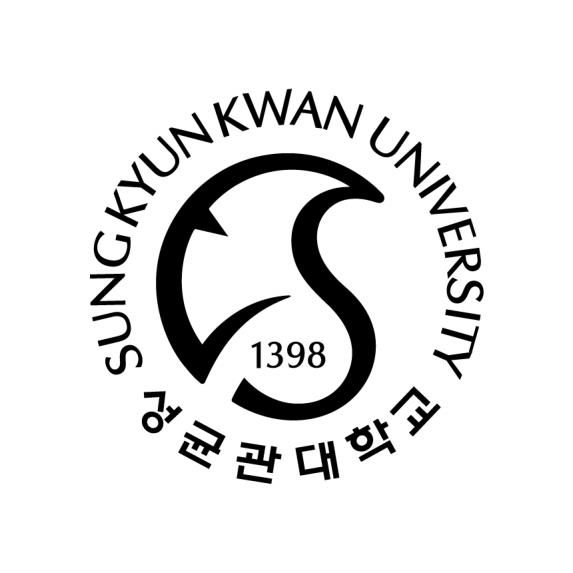 - 팀원3.- 팀원4.- 팀원5.[참고자료]- Grand Challenge 4개 영역, 14개 과제 소개 -∙ 미국공학한림원(NAE)은 지구와 지구 위에 살고 있는 사람들의 삶의 질 향상을 위해 해결되어야 할 21세기의 14가지 도전 과제를 발표하였다(2008.2.15.).∙ 미국과학재단(NSF)의 요청으로 전 세계 다양한 분야의 전문가들로 구성된 위원회에서 작성하였으며, 웹사이트를 통해 일반 대중들의 의견을 수렴하였다.* William Perry(위원회 위원장, 前 스탠포드대 교수), Mario Molina(노벨상수상자, 캘리포니아대 교수), Larry Page(구글 창립자) 등 18명으로 구성 ∙ 구체적인 14개 과제는 지속가능성(Promoting sustainability), 건강증진(Advancing health), 위험감소(Reducing vulnerability to risk), 행복한 삶(Increasing joy of living)이라는 4개 영역에서 도출하였다[표 참조].소속대학성 명학 번학부(과)전화번호참가유형(개인참가/팀참가 중 선택)학년(학기)E-mail인증여부(공학인증 진행 여부)연구주제성별지도교수 연락처지도교수 연락처지도교수 연락처지도교수 연락처지도교수 연락처지도교수 연락처학부(과)성명전화번호연구실 :휴대전화 : 연구실 :휴대전화 : 연구실 :휴대전화 : E-mail21세기 초연결 스마트시대는 융합신기술 기반 미래 신산업을 창출하는 글로벌 창의 융합 인재, 즉 Grand Challenge Tech+ Innovator(GCTI)를 필요로 합니다. 따라서 성균관대학교 공학교육혁신거점센터는 융합신기술 기반 미래 신산업을 창출하는 글로벌 창의 융합 인재를 육성하기 위한 「SKKU Grand Challenge Tech+ Innovator(GCTI)」 창의혁신 프로그램을 개발하고 성균관대학교 공학교육혁신거점센터에 참여하는 참여대학과 함께 이를 운영하고자 합니다.GCTI 창의혁신 프로그램의 「GCTI 창의연구」는 미국공학한림원에서 제시한 4개 영역, 14개 난제※ 및 융합 신기술(NT, BT, IT 로봇융합, 스마트센서 중심 전자, 의료, 모바일, 웨어러블 등)을 중심으로 다학제 학생간 소통・협업・융합 경험을 쌓는 프로젝트입니다. 본인의 관심사와 흥미에 따라 Grand Challenge 및 융합 주제를 선택하고, 융합팀을 구성하여 융합 주제를 심층적으로 연구하고, 해결책을 도출해 보는 과제를 수행하고 Business Proposal을 작성해 보게된에 따라 Global, Creativity, Trans-disciplinary, Innvoation 역량을 함양한 GCTI로 성장할 수 있을 것입니다.참여를 원하는 학생은 아래의 항목 중 관심있는 연구 분야를 선택하고 인적 사항을 기재하여 제출해 주시기 바랍니다. 센터에서는 개인으로 참가한 학생들을 전공과 희망을 고려하여 융합팀을 구성한 결과를 6월 5일(금)에 이메일과 홈페이지를 통해 안내할 예정입니다.No융합신기술선택1NT(Nano Technology)2BT (Bio Technology)3IT (Information Technology)4로봇융합NoGrand Challenges 세부 과제선택NoGrand Challenges 세부 과제선택1Make solar energy economical8Engineer better medicines2Develop carbon sequestration methods9Advancing Health Informatics3Provide energy from fusion10Reverse-Engineering the brain4Provide access to clean water11Advancing personalized learning5Manage the nitrogen cycle12Enhance virtual reality6Restore and improve urban infrastructure13Prevent nuclear terror7Engineer the tools of scientific discovery14Securing cyberspace소속대학[필수]성 명[필수]학번[필수]학부(과)[필수]전화번호[필수]성별남 / 여학년(학기)[필수]E-mail[필수]소속대학성 명학번학부(과)전화번호성별학년(학기)E-mail소속대학성 명학번학부(과)전화번호성별학년(학기)E-mail소속대학[필수]성 명[필수]학번[필수]학부(과)[필수]전화번호[필수]성별남 / 여학년(학기)[필수]E-mail[필수]소속대학[필수]성 명[필수]학번[필수]학부(과)[필수]전화번호[필수]성별남 / 여학년(학기)[필수]E-mail[필수]미국 공학한림원(NAE: National Academy of Engineering)에서 인류가 당면한 미래 사회 문제를 해결함으로써 인류의 사람의 질을 향상시킬 수 있는 21세기 난제 14개를 제시함.구 분과 제지속가능성 Promoting Sustainability1. 경제성 있는 태양에너지 실용화(Make solar energy economical)지속가능성 Promoting Sustainability2. 탄소 격리(Develop carbon sequestration methods)지속가능성 Promoting Sustainability3. 핵융합을 통한 에너지 공급(Provide energy from fusion) 지속가능성 Promoting Sustainability4. 깨끗한 물 확보(Provide access to clean water)지속가능성 Promoting Sustainability5. 질소 순환 관리(Manage the nitrogen cycle)지속가능성 Promoting Sustainability6. 도시 기반시설의 재건 및 개선(Restore and improve urban infrastructure)지속가능성 Promoting Sustainability7. 과학연구를 위한 도구 개발(Engineer the tools of scientific discovery)건강증진 Advancing Health8. 개인맞춤형 신약 개발(Engineer better medicines)건강증진 Advancing Health9. 의료 정보학(Advancing Health Informatics)건강증진 Advancing Health10. 인간의 뇌에 대한 역공학(Reverse-Engineering the brain)행복한 삶 Increasing Joy of Living11. 개인맞춤형 학습 프로그램(Advancing personalized learning)행복한 삶 Increasing Joy of Living12. 가상현실 활용(Enhance virtual reality)위험감소 Reducing Vulnerability to Risk13. 핵무기 테러 예방(Prevent nuclear terror)위험감소 Reducing Vulnerability to Risk14. 사이버공간의 보안(Securing cyberspace)